Emergency Services Script for 999 phone call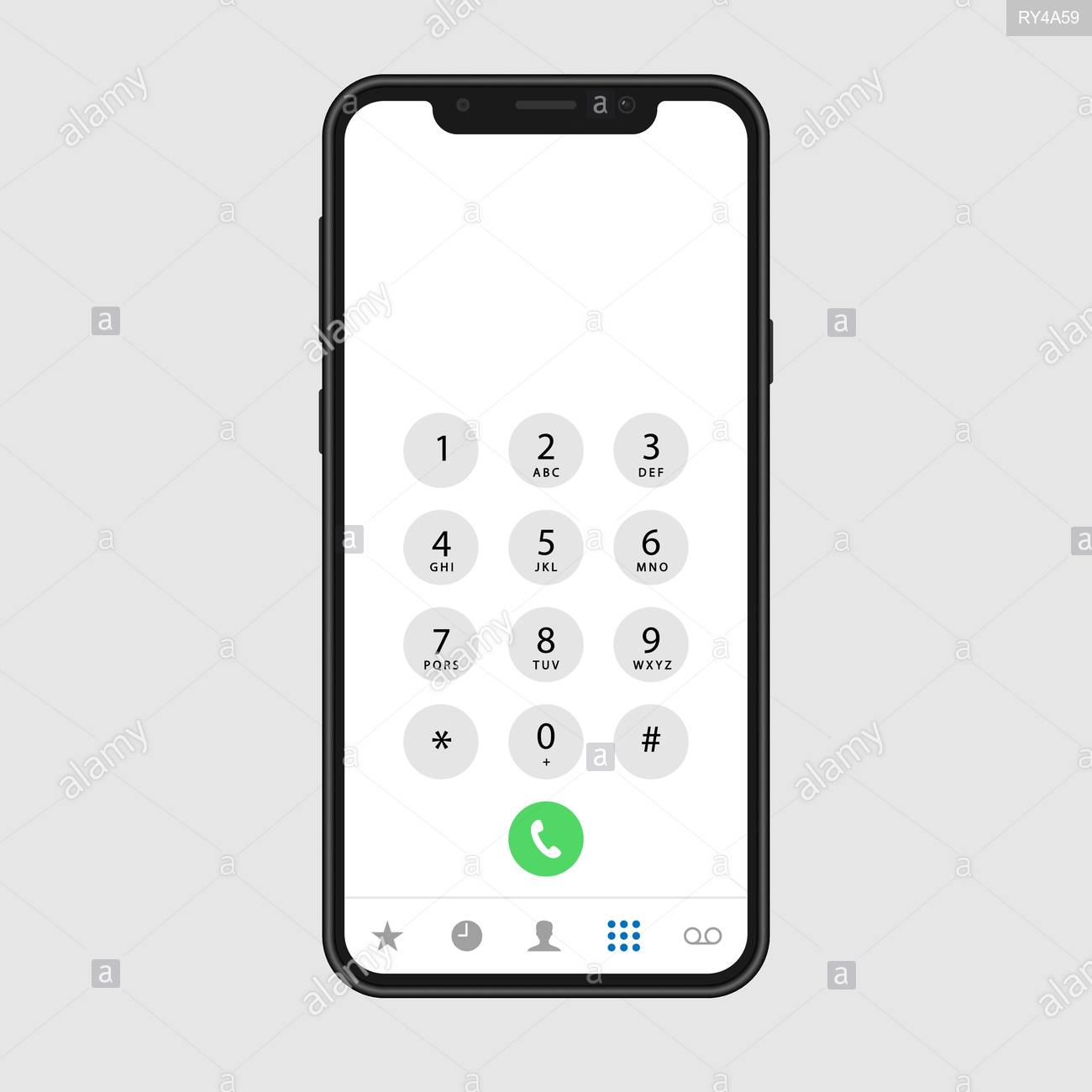 Scenario: You are by the Tinsley and Darnall Canal near a bridge. Your dog has got free and jumped in the water. He can’t get out. You can see a footpath up to a road and the back of an industrial area behind a fence. You think you can see the roof of the EISS. What do you do?Emergency Services Switchboard:Hello, emergency service operator, which service do you require? Fire, police, or ambulance? Your response:My dog is in the water.Emergency Services Switchboard:Thank you. I’ll connect you now.Emergency Services:Hello, where are you calling from, which town please?Your response:(Give your location place or any other distinctive features around you?)Emergency Services:Tell me exactly what has happened.Your response:(Explain briefly what has happened)Emergency Services:Tell me exactly where the emergency is happening.Your response:(Give the location of where the incident is happening using place or distinctive features)Emergency Services:Is anyone injured? If so, are they breathing?Your response:Emergency Services:Help is on its way. Please stay on the phone. What is your name, address and your phone number?Your response:Emergency Services:Thank you.